РЕШЕНИЕО внесении изменений в решение Советасельского поселения Кельтеевский сельсоветмуниципального района Калтасинский район№ 484 от 29.06.2016 "Об утверждении Положения о муниципальной службе в сельском поселении Кельтеевский сельсовет муниципального района Калтасинский район Республики Башкортостан"На основании протеста Прокуратуры Калтасинского района №29д-2020 от 28.09.2020 года Об утверждении Положения о муниципальной службе сельского поселения Кельтеевский сельсовет МР Калтасинский район Республики Башкортостан", Совет сельского поселения Кельтеевский сельсовет муниципального района Калтасинский район Республики Башкортостан  РЕШИЛ:   1. Внести в решение Совета сельского поселения Кельтеевский сельсовет муниципального района Калтасинский район Республики Башкортостан от 29.06.2016 года №484 "Об утверждении Положения о муниципальной службе сельского поселения Кельтеевский сельсовет муниципального района Калтасинский район Республики Башкортостан" внести следующие изменения и дополнения:          1.1. подпункт 7.3.6 дополнить следующими словами"7.3.6. Взыскания, предусмотренные пунктами 3.6., 3.7. и 7.2 настоящего Положения, применяются не позднее шести месяцев со дня поступления информации о совершении муниципальным служащим коррупционного правонарушения, не считая периодов временной нетрудоспособности муниципального служащего, нахождения его в отпуске, и не позднее трех лет со дня совершения им коррупционного правонарушения. В указанные сроки не включается время производства по уголовному делу".	1.2. пункт 7.3. Взыскания за несоблюдение ограничений и запретов, требований о предотвращении или об урегулировании конфликта интересов и неисполнение обязанностей, установленных в целях противодействия коррупции дополнить подпунктом 7.3.7 следующего содержания:"7.3.7.Сведения о применении к муниципальному служащему взыскания в виде увольнения в связи с утратой доверия включаются органом местного самоуправления, в котором муниципальный служащий проходил муниципальную службу, в реестр лиц, уволенных в связи с утратой доверия, предусмотренный статьей 15 Федерального закона от 25 декабря 2008 года №273-ФЗ "О противодействии коррупции". 2. Настоящее решение обнародовать в установленном порядке на   информационном стенде в здании администрации сельского поселения Кельтеевский сельсовет по адресу: д. Большой Кельтей, ул.Колхозная, д.13, и разместить на официальном сайте сельского поселения          3. Контроль за исполнением настоящего решения возложить на Постоянную комиссию Совета по социально-гуманитарным вопросам (председатель –Дончук А.И.).Глава сельского поселенияКельтеевский сельсоветмуниципального районаКалтасинский районРеспублики Башкортостан                                                            У.Е.Батыршина05 ноября 2020г№ 35БАШҠОРТОСТАН РЕСПУБЛИКАҺЫБАШҠОРТОСТАН РЕСПУБЛИКАҺЫНЫҢ ҠАЛТАСЫ РАЙОНЫМУНИЦИПАЛЬ РАЙОНЫНЫҢКӘЛТӘЙ СОВЕТЫАУЫЛ БИЛӘМӘҺЕ СОВЕТЫРЕСПУБЛИКА БАШКОРТОСТАНСОВЕТ СЕЛЬСКОГО ПОСЕЛЕНИЯ КЕЛЬТЕЕВСКИЙ СЕЛЬСОВЕТМУНИЦИПАЛЬНОГО РАЙОНА             КАЛТАСИНСКИЙ РАЙОНРЕСПУБЛИКИ БАШКОРТОСТАН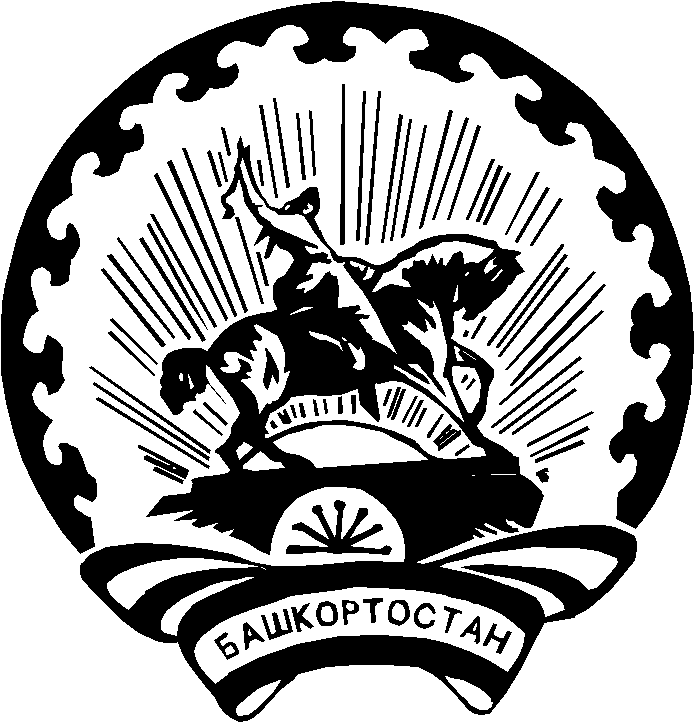 